AAPEX 2023: Meet MEYLE experts at the Venetian ExpoHamburg, 25 October 2023 – MEYLE, the Hamburg-based spare-part manufacturer, is gearing up for its second appearance at AAPEX Las Vegas. Following a notable debut last year with its own booth and winning the ‘Best small booth’ award from AAPEX, the company is excited to be back again this October with a delegation of colleagues and an array of items on display.The company will not only be showcasing a range of products from its MEYLE HD, MEYLE PD and MEYLE ORIGINAL product lines but will also have several colleagues on hand. Beyond chatting about all things product-related and having fun at the ‘Drift Table’, they are excited to explore the future alongside partners and visitors. In addition, John Wes Dickens, a new technical trainer, will be joining the fair for the first time as part of the MEYLE team. The company is taking this step as part of pursuing its long-term strategic goal of strengthening its presence in the American independent aftermarket.AAPEX, a trade-only event for the automotive aftermarket, will be taking place at the Venetian Expo from 31 October, lasting three days in total. During this event, you can chat with MEYLE experts at booth #A33001 and take a closer look at the following products on display:Adjustable control arm for Land RoverTwo component brake discs Oil change kitsPre-compressed slotted bushings for BMWOverview of the exhaust and engine management portfolio (e.g. ignition coils, fuel pumps or glow plugs)MEYLE HD Showcase with cut away samplesContact:MEYLE AG, Sarah Quinn, tel.: +49 (0)40 675 067 234, email: press@meyle.comMEYLE AG, Anna-Maria Granegger, tel.: +49 40 67506 569, email: press@meyle.comAbout the companyMEYLE AG is a company of Wulf Gaertner Autoparts AG.	MEYLE AG develops, produces and markets high-quality spare parts for passenger cars, vans and trucks for the independent aftermarket under the MEYLE brand. With its three product lines – MEYLE ORIGINAL, MEYLE PD and MEYLE HD – MEYLE offers precise solutions and parts for every situation and every driver, from competent workshop employee and ambitious rally driver to classic car enthusiast and every driver around the world who needs to be able to rely on their own car. MEYLE offers its customers over 24,000 reliable and durable spare parts manufactured in their own plants and at the facilities of select production partners. The MEYLE product portfolio is correspondingly sophisticated. The company network has some 1,000 employees worldwide, including nearly 500 in Hamburg, at the logistics centre and the company headquarters. MEYLE works with partners, workshops and car mechanics in 120 countries to ensure that drivers can rely on MEYLE’s superior parts and solutions – that’s how MEYLE helps workshops to become the DRIVER’S BEST FRIEND.MEYLE and sustainabilityThe MEYLE headquarters in Hamburg is certified by the organization Climate Partner. We have offset the so far unavoidable emissions by investing in a hydroelectric power plant in Turkey. You can find more information about MEYLE’s voluntary financial climate contribution here.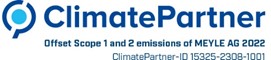 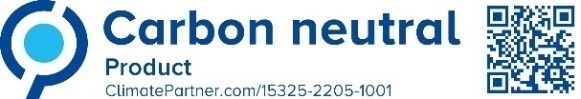 Follow us on our social media channels: Instagram, Facebook, LinkedIn and YouTube.